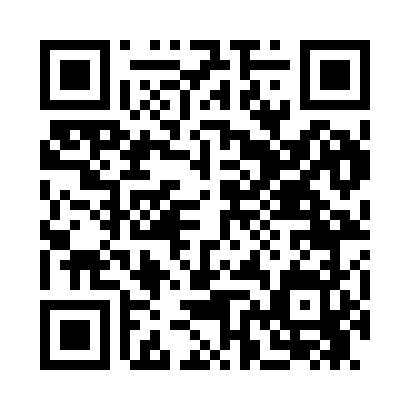 Prayer times for Clarks View, Pennsylvania, USAMon 1 Jul 2024 - Wed 31 Jul 2024High Latitude Method: Angle Based RulePrayer Calculation Method: Islamic Society of North AmericaAsar Calculation Method: ShafiPrayer times provided by https://www.salahtimes.comDateDayFajrSunriseDhuhrAsrMaghribIsha1Mon3:565:361:095:108:4210:222Tue3:575:371:095:108:4210:223Wed3:575:371:105:108:4110:214Thu3:585:381:105:108:4110:215Fri3:595:391:105:118:4110:206Sat4:005:391:105:118:4110:207Sun4:015:401:105:118:4010:198Mon4:025:411:105:118:4010:199Tue4:035:411:115:118:3910:1810Wed4:045:421:115:118:3910:1711Thu4:055:431:115:118:3910:1612Fri4:065:431:115:118:3810:1513Sat4:075:441:115:118:3710:1414Sun4:085:451:115:118:3710:1415Mon4:095:461:115:118:3610:1316Tue4:105:471:115:108:3610:1217Wed4:125:471:115:108:3510:1118Thu4:135:481:115:108:3410:0919Fri4:145:491:125:108:3410:0820Sat4:155:501:125:108:3310:0721Sun4:175:511:125:108:3210:0622Mon4:185:521:125:108:3110:0523Tue4:195:531:125:098:3010:0324Wed4:215:541:125:098:2910:0225Thu4:225:551:125:098:2810:0126Fri4:235:551:125:098:279:5927Sat4:255:561:125:088:279:5828Sun4:265:571:125:088:259:5729Mon4:275:581:125:088:249:5530Tue4:295:591:125:078:239:5431Wed4:306:001:125:078:229:52